遵义市法治宣传教育工作领导小组办公室                  遵法宣办通〔2018〕34号               关于组织开展遵义市2018年宪法知识在线考试的通知各县（市、区）依法治县（市、区）领导小组办公室、司法局、法治宣传教育工作领导小组办公室，市委各部委、市级国家机关各部门、各民主党派、各人民团体、大中专院校，市属及中央、省驻遵企、事业单位：    为弘扬尊崇宪法、学习宪法、遵守宪法、维护宪法、运用宪法的精神，广泛开展宪法学习宣传教育，按照遵义市2018年“宪法宣传月”宣传活动工作安排部署，拟组织全市宪法知识在线考试，现将有关事宜通知如下：考试时间考试对象各县（市、区）、市委各部委、市级国家机关各部门、各民主党派、各人民团体、大中专院校，市属及中央、省驻遵企、事业单位的国家工作人员，以及大专以上（包含大专）院校全体学生。考试的范围根据《遵义市2018年国家工作人员学法用法工作意见》要求的关于新修改的宪法内容。请考试对象登陆遵义普法网（网址：http://www.zyfzw.gov.cn），在通知公告栏下载《遵义市2018年宪法知识在线考试题库》，每人每次考试的题目将从题库中随机生成。考试方式通过遵义普法网、遵义普法之窗微信公众号、遵义司法微信公众号等网络媒体进行网络学法用法考试。考试步骤第一步：进入。通过谷歌浏览器（其他浏览器需切换成极速模式）打开遵义普法网点击进入右侧中间的“网上学法考试系统”窗口、或者扫描“遵义普法之窗”微信公众号二维码（附后）关注“遵义普法之窗”微信公众号后点击进入右下脚的“考试系统”窗口、或者扫描“遵义司法”微信公众号二维码（附后）关注“遵义司法”微信公众号后点击进入右下脚的“系统”窗口，再点击进入“学法用法考试”窗口。第二步：注册。根据“注册”要求填写相关信息。第三步：登录。运用注册成功的用户名/身份证、密码进行登录或提交（微信公众号里面显示的是“提交”窗口）。第四步：考试。1.利用遵义普法网进行考试：登录后，打开左上角的“进行考试”窗口，再点击最右边的“考试”窗口进行考试。2.利用“遵义普法之窗”或“遵义司法”微信公众号进行考试：提交后，打开“遵义市2018年宪法知识在线考试试卷”进行考试。六、考试成绩统计考试成绩统计实行后台管理。每人总计有3次考试机会，平台会自动筛选保留考试人员最高成绩为最终成绩。个人考试结束后，考试成绩自动生成，后台将按照单位名称、考生姓名、考试成绩等项目进行自行统计。对单位考试人数而言，后台自行统计人数为单位实有参加考试人数。七、工作要求（一）强化领导，提高认识。宪法的学习宣传是今年法治宣传教育工作的重中之重，是落实宪法宣传工作的一项重要举措，是对全市宪法宣传工作开展情况的一次具体检验，各县（市、区）、市直各单位、各部门一定要高度重视，加强领导，组织开展好本次宪法知识在线考试。（二）精心组织，保障落实。本次宪法知识在线考试将纳入今年依法治市工作年终考核，各县（市、区）、市直各单位、各部门要认真组织本辖区、本系统、本单位的全体人员积极参与本次学法用法考试，确保人人参与。各县（市、区）、市直各单位、各部门要认真填写《遵义市2018年宪法知识在线考试情况统计表》（见附件）于2018年12月17日前盖章报市法宣办。联   系   人：贾 娜  李 源 28223522（传真）技术联系人员：廖 健   18984235008              苟 超   13708504493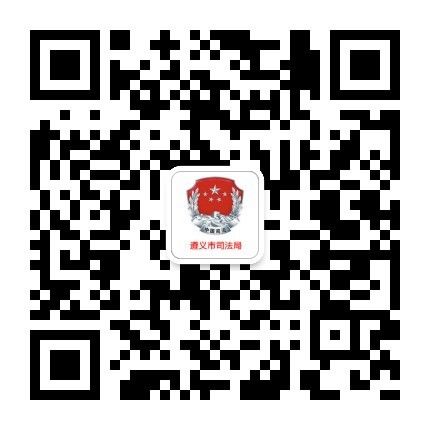 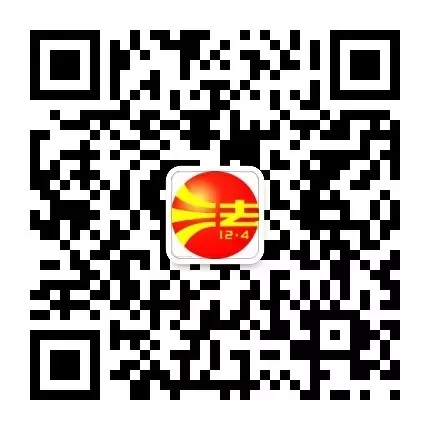 遵义普法之窗微信公众号            遵义司法微信公众号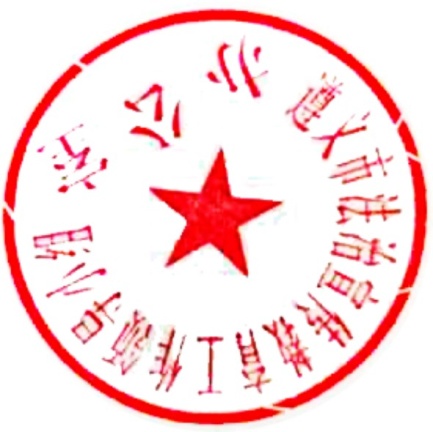                 遵义市法治宣传教育工作领导小组办公室2018年11月15日遵义市2018年宪法知识在线考试情况统计表          单位：                                              时间：序号考试单位考试时间1红花岗区2018年11月22日—24日 2南部新区2018年11月23日—25日 3道真县2018年11月24日—26日4新蒲新区2018年11月25日—27日5凤冈县2018年11月26日—28日6赤水市2018年11月27日—29日7绥阳县2018年11月28日—30日8余庆县2018年11月29日—12月1日9正安县2018年11月30日—12月2日10汇川区2018年12月1日—12月3日11湄潭县2018年12月2日—12月4日12播州区2018年12月3日—12月5日13桐梓县2018年12月4日—12月6日14习水县2018年12月5日—12月7日15务川县2018年12月6日—12月8日16仁怀市2018年12月7日—12月9日17市直部门        2018年12月8日—12月10日18 遵义职业技术学院遵义医学院2018年12月9日—12月11日19遵义医药高等专科学校、遵义师范学院2018年12月10日—12月12日编制数编制数参考人数优秀率合格率备   注厅级及以上优秀：90分-100分合格：60分-89分县级优秀：90分-100分合格：60分-89分科级优秀：90分-100分合格：60分-89分科员优秀：90分-100分合格：60分-89分其他公职人员优秀：90分-100分合格：60分-89分总计优秀：90分-100分合格：60分-89分